1.Kompetensi: Make up malamMahasiswa dapat :Mendiagnosa jenis-jenis kulit wajahMelakukan pembersihan wajahMelakukan aplikasi make up dasarMelakukan aplikasi make up koreksiMelakukan pemilihan warna make upMelakukan klasifikasi alat make upMelakukan klasifikasi kosmetik make upMelakukan pemasangan bulu mata palsu2.Sub KompetensiMembedakan jenis kulit berminyak, kering dan normal serta dapat menganalisa bentuk wajah, problem kulit yang dimiliki pada wajahMeletakan cleanser/susu pembersih ke bagian-bagian wajah dan dapat melakukan  arah gerakan pembersihan secara benarMeletakkan pelembab lalu foundation dengan cara pengolesan yang benar pada wajah dan leherMeratakan bedak tabor dilanjutkan bedak padatMembentuk alis, merias mata, pipi dan bibir sesuai koreksi wajahMenentukan warna-warna make up yang dapat dipakai untuk kesempatan sehari-hariMenentukan pemilihan alat-alat make up yang dibutuhkanMenentukan pemilihan kosmetik make up yang dibutuhkanAlat/Instrumen/Aparatus/Bahan/Kosmetik:Alat yang diperlukanBahan yang diperlukanLenan yang dibutuhkanKosmetik yang diperlukanKeselamatan Kerja:1. Periksa seluruh alat yang akan digunakan, harus dalam kondisi  baik dan bisa    dipergunakan     serta terjaga kebersihannya.2.   Periksa kosmetik yang akan dipergunakan dengan mengecek tanggal kadaluarsa3.   Alat dan kosmetik yang digunakan harus terjangkau saat melakukan praktek/bekerja4.   Sterilkan alat yang akan dipakai5.   Area kerja tidak terlalu sempit sehingga memudahkan untuk bergerak   6.  Selalu menjaga kebersihan areaLangkah Kerja:Menyiapkan area kerja, alat, kosmetik, bahan, lenan pada tempatnya. Sterilkan sendok una, pinset menggunakan balutan kapas yang telah diberi alkohol 70%.Melepas cincin, kalung (jika memakai). Sanitasikan tangan. Handuk dibentuk segitiga letakkan pada bahu agar kosmetik tidak mengotori baju. Rambut dibungkus dengan handuk kuatkan dengan hair bando (telinga tertutup rapat).Mendiagnosa kulit wajah dengan lembar yang telah disediakan.Menghapus riasan mata dan bibir menggunakan kapas yang telah diberi eye make up remover/ pembersih pemulas mata.Meletakkan cleanser ke dahi, hidung, pipi kanan – kiri, dagu dan leher.Ratakan clenser dan lakukan gerakan pembersihan dengan arah yang benar sesuai petunjuk.Angkat cleanser menggunakan spons/ waslap yang telah direndam air hangat.Meratakan pelembab pada wajah dan leher dengan arah ke bawahAmbil foundation krim disesuaikan dengan warna kulit lalu oleskan pada wajah, leher dengan cara ditekan-tekan  arah ke bawah.Ambil bedak tabor sesuai warna kulit lalu ratakan dari wajah sampai leher dengan cara ditekan-tekan arah ke bawah Padatkan hasil make-up dasar menggunakan bedak padat .Untuk kelopak mata dapat menggunakan 3 warna yaitu warna 1 dioles pada bagian bawah sampai tengah kelopak , warna ke 2 dioles untuk membentuk sudut dan warna ke 3 dioleskn sebagai highlight Bentuk alis sesuai koreksi wajahBuatlah shading hidung, pipi,rahang jika perluJepit bulu mata kemudian tempelkan bulu mata palsuJika sudah kering oleskan mascara dan gariskan eye liner cair pada kelopak mata atasGariskan eye liner pensil pada bawah mataSapukan blush on pada tulang pipi sekaligus mengkoreksinyaOlesi bibir dengan lip conditioner dan lakukan koreksi bibir menggunakan pensil bibirOleskan lipstick merata pada bibir Tambahkan minyak bibir/ lip glossCek kembali hasil riasanBerkemas.Lampiran: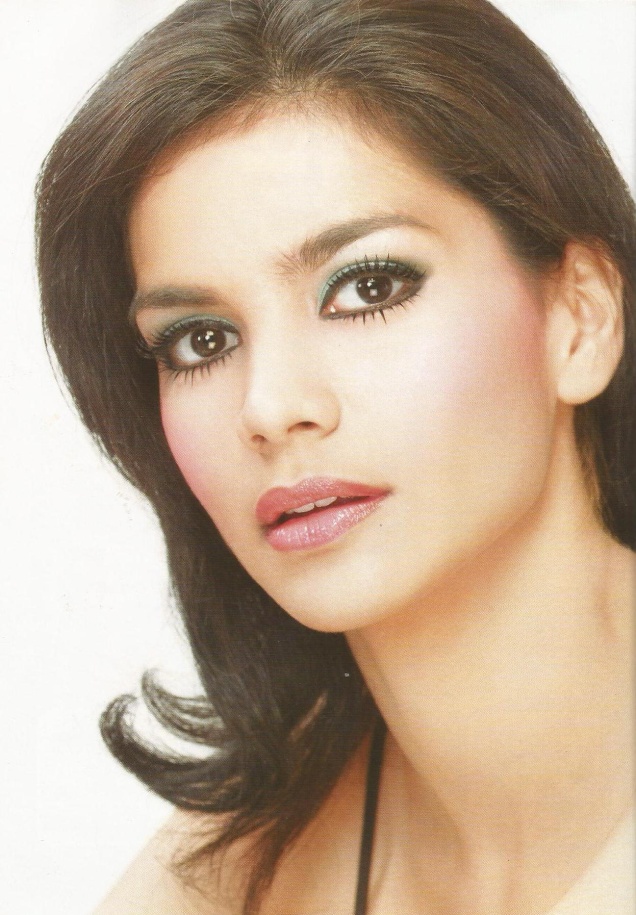 NoNama alatJumlahKegunaan1Kaca rias1 buahUntuk mengaca2Baki kosmetik1 buahUntuk menata alat dan bahan3Pisau cukur/pinset1 buahUntuk merapihkan alis4Cawan bersekat1 buahUntuk menampung kosmetik5Powder brush1 buahUntuk meratakan bedak6Blush brush1 buahUntuk meratakan blush on7Countour blush1 buahUntuk meratakan shading8Blunt shadow brush1 buahUntuk membaurkan shadow9Fluff brush1 buahUntuk meratakan eye shadow10Stiff angle brush1 buahUntuk membuat sudut mata11Eyeliner brush1 buahUntuk menggaris eye liner12Sponge aplikator1 buahUntuk meratakan eye shadow bubuk13Brow comb/brush1 buahUntuk sikat alis14Eyelash comb1 buahUntuk sisir bulu mata15Lip brush1 buahUntuk meratakan lipstik16Powder puff1 buahUntuk meratakan bedak tabur17Sponge puff1 buahUntuk meratakan bedak padat18Penjepit bulu mata1 buahUntuk melentikan bulu mataNoNama bahanJumlahKegunaan1KapassecukupnyaUntuk mengangkat kotoran kosmetik2TissusecukupnyaUntuk mengangkat kotoran kosmetik3Cotton bud5 buahUntuk mengoreksi kesalahan make up4Bulu mata palsusepasangUntuk menambahkan dan menebalkan bulu mata NoNama bahanJumlahKegunaan1Handuk kecil putih2 buahUntuk membungkus rambutUntuk mengalasi baju bagian dada2Hair bando1 buahDipakai agar rambut tidak ke wajah 3Waslap/spon masker1 buahMengangkat kosmetikNoNama kosmetikJumlahKegunaan1Eye make up removersecukupnyaUntuk membersihkan make up mata dan bibir2CleansersecukupnyaUntuk membersihkan make up pada wajah dan leher3PenyegarsecukupnyaUntuk meringkas pori-pori kulit4PelembabsecukupnyaUntuk melindungi kulit dari matahari dan partikel make up5Foundation krimsecukupnyaAgar bedak melekat lebih lama6Bedak tabursecukupnyaMenghilangkan efek kilau pada wajah7Bedak padatsecukupnyaUntuk mempadatkan make up dasar8Pensil alissecukupnyaUntuk membentuk alis9Eye shadowsecukupnyaUntuk memberikan warna pada kelopak mata10Eye liner pensil  secukupnyaUntuk membingkai mata11Blush onsecukupnyaUntuk memberikan kesan segar 12Lip conditionersecukupnyaUntuk melindungi bibir dari kekeringan13Pensil bibirsecukupnyaUntuk membentuk/koreksi bibir14LipstiksecukupnyaUntuk mewarnai bibir15MascarasecukupnyaUntuk menebalkan dan melentikan bulu mata16Lem bulu matasecukupnyaUntuk melekatkan bulu mata palsu17Lip glosssecukupnyaUntuk mengkilatkan warna lipstik